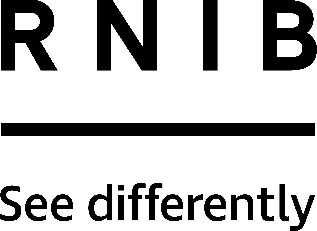 Rechargeable floor lamp (DH443)Thank you for purchasing from RNIB. In the unlikely event the item is unsuitable, please contact us within 14 days of receipt to obtain your returns number. To ensure your return goes smoothly, the item and all components must be in as new condition and packed in its original, undamaged packaging. For further details and guidance on returning faulty items, please see the Terms and conditions of sale and How to contact RNIB sections of this instruction manual.Please retain these instructions for future reference. These instructions are also available in other formats. Special warningPlease note: When using this light, the best position is to have it positioned below eye level between you and what you are doing. It is important to have the lamp below eye level to prevent glare.Also, the amount of illumination on an object increases fourfold if the distance between the light and the object is halved. Remember to keep some background lighting on as well as it will help prevent eye strain.Using lighting correctly, wherever you need it, can make a big difference to the amount you can see.  For more advice and general tips on lighting you can visit RNIB’s website.WARNING:Do not look directly into the LED's and do not shine them into the eyes of others. As with other high intensity light sources, eye damage may occur.General descriptionRechargeable floor standing lamp with a flexible goose neck that allows the shade to be positioned in the most convenient place and angle. Dimmable and with three colour temperature settings, its 72 LEDS provide up to 350 lumens of illumination offering a colour rendering index (CRI) of 85+.OrientationThe lamp pole is made of three sections. The top section is a flexible gooseneck arm with the lamp shade and the bottom section is made of two solid poles. They are screwed onto a round weighted base that provides stability. With the top of the gooseneck connecting with lamp shade to the left and the lamp shade to the right. There are three touch-sensitive controls located on the top side of the lamp head. The first button on the left, towards the gooseneck is the Power button. This is both the on/off button and the Brightness selector. A blue power symbol is printed on it.In a recessed area to the right of the Power button you will find the two colour temperature buttons. The one on the left is the Warm colour temperature button and it has a sun icon printed in black. The one of the right is the Cool colour temperature button with a snowflake icon printed in black. The round jack to plug in the charging cable is situated at the back of the base.Setting up your lightImportant information:Sighted assistance will be required to assemble the lamp. The lamp’s pole is made of three sections that will need to be screwed together. The pole will need to be slotted into the base then screwed in at the bottom of the circular baseOnce you have carefully opened the product packaging you will need to locate each part of the light before assembling it. Included in the packaging is:A weighted circular baseThe pole in three sections, including the flexible neck and lamp shadeAC power adaptor.Remove all components from the card tray and find a clear space to work in.Screw the three sections of the pole together. Insert the pole into the base making sure you line up the grey triangular installation marks on the pole and the base.Once secured gently rest the light on its side being careful to protect the light head. Using the screw provided connect the base to the pole from the bottom of the base turning the screw clockwise until finger tight.Plug in the supplied AC adaptor into the DC jack at the back of the base and leave it to charge for four hours before removing the cable.Using the productThis lamp has three touch sensitive controls located on the top of the lamp shade. To use them, just gently tap on them.Press the Power control once to turn on the light. Press again to cycle through the brightness levels (High, Med, Low, Off). If the light fails to operate after turning the switch on, check that thebatteries have been fully charged or that the AC power supply is fullyplugged in.The Colour temperature selector is also located on the top of the lamp head. The touch-activated selector continuously cycles between cool (5,000K) and warm (3,000K) colour temperatures. Press and hold the sensor to select the ideal colour temperature for your needs.The flexible arm is intended as a convenient means of adjusting the lamp.Do not abuse the flexible arm by bending it severely, abruptly, or forcefully.Cleaning your lightCaution: always unplug the light from the electrical supply before cleaning it. If the light requires cleaning simply dust to keep it clean.Do not use spray cleaners on your light as they will damage the surface. Do not use abrasive cleaners.Technical specificationThis lamp comes with built-in rechargeable batteries along with an AC adapter. The light can be used with or without the AC adapter, assuming batteries are charged.Battery life ranges from 2.5 hours (highest setting) to 7 hours (lowest setting). Batteries charge fully in 4 hours.The AC/DC jack is located on the back of the lamp base. AC/DC adapter specs:Input: 100-240VAC, 50-60HZOutput: 12V DC l .OAWatts: 12W Life span: 40,000+ hours Dimmable: YesHeat: Low heat, extra safeFlexible arm length: 34cmLamp head: 22.5 × 6.5cmBase: 27.5 cm diameterHeight: 115cm. 81cm solid post and 34cm adjustable gooseneckMaximum reach: 144cmCharging cable length: 1.8mWeight: 5.55kgLight output: Light source: 72 LEDsLumens: adjustable brightness 350-260-130 lumensCRI: 85+Colour temperature: 3000K-5000KSafety precautionsIf the charging electrical cable becomes damaged do not use the product. How to contact RNIBPhone: 0303 123 9999Email: shop@rnib.org.ukAddress: RNIB, Northminster House, Northminster, Peterborough PE1 1YNOnline Shop: shop.rnib.org.ukEmail for international customers: exports@rnib.org.uk Terms and conditions of saleThis product is guaranteed from manufacturing faults for 12 months from the date of purchase.  If you have any issues with the product and you did not purchase directly from RNIB then please contact your retailer in the first instance. For all returns and repairs contact RNIB first to get a returns authorisation number to help us deal efficiently with your product return. You can request full terms and conditions from RNIB or view them online. RNIB Enterprises Limited (with registered number 0887094) is a wholly owned trading subsidiary of the Royal National Institute of Blind People ("RNIB"), a charity registered in England and Wales (226227), Scotland (SC039316) and Isle of Man (1226). RNIB Enterprises Limited covenants all of its taxable profits to RNIB.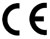 This product is CE marked and fully complies with all applicable EU legislation. 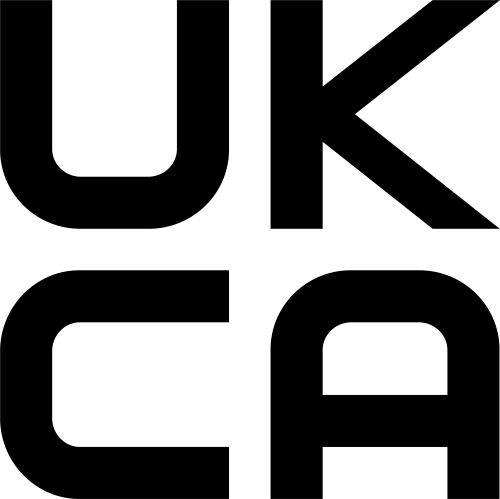 This product is UKCA marked and fully complies with the relevant UK legislation. 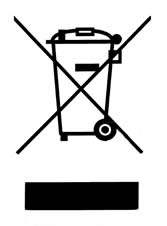 Please do not throw items marked with this symbol in your bin.  Recycle your electricals and electronic devices free at your local recycling centre. Search for your nearest recycling centre by visiting www.recyclenow.com.Why recycle?Unwanted electrical equipment is the UK’s fastest growing type of waste.Many electrical items can be repaired or recycled, saving natural resources and the environment.  If you do not recycle, electrical equipment will end up in landfill where hazardous substances will leak out and cause soil and water contamination – harming wildlife and human health.RNIB are proud to support your local authority in providing local recycling facilities for electrical equipment.To remind you that old electrical equipment can be recycled, it is now marked with the crossed-out wheeled bin symbol. Please do not throw any electrical equipment (including those marked with this symbol) in your bin.What is WEEE?The Waste Electrical or Electronic Equipment (WEEE) Directive requires countries to maximise separate collection and environmentally friendly processing of these items.How are we helping?In the UK, distributors including retailers must provide a system which allows all customers buying new electrical equipment the opportunity to recycle their old items free of charge. As a responsible retailer, we have met the requirements placed on us by financially supporting the national network of WEEE recycling centres established by local authorities. This is achieved through membership of the national Distributor Take-back scheme (DTS).Date: September 2022© RNIB